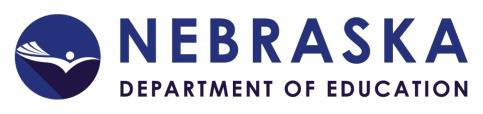 Future Ready District Technology Profile: Frequently Asked QuestionsLast updated: October 15, 2019Question:  How often will the Future Ready District Technology Profile be submitted?Answer:  Submission of the profile is completed by districts once annually. All Public districts submit their profile via an online process in the NDE Portal. Question:  Who needs to complete the Future Ready District Technology Profile?Answer:  The School District Superintendent needs to ensure the profile is completed. The profile information is best completed by a district team who has the information related to each of the sections or questions. This team could include: District and Building Technology staff, District Curriculum personnel, Principals or Teacher Leaders, Instructional Leaders, and Professional Development personnel.Question: Is there a PDF version of the Future Ready Technology Profile to use with others in the district?Answer:  Yes. The PDF version of the profile can be found linked within the first page of the profile and also on NDE's District Technology Plan/Profile Website:https://www.education.ne.gov/educational-technology/technology-plan/Question:  How will the data collected in the Future Ready District Technology plan be used?  Answer:  Similar to the previous District Technology Plan the Future Ready District Technology Profile data will be used as part of state, federal and E-rate reporting.  The NEW Future Ready District Technology Profile data will also be shared with stakeholders in the Nebraska Education Profile (NEP) website. We hope that providing this data back out to districts and schools will be helpful for the Continuous Improvement Process as well as assisting district and schools in writing their future District Technology plans. In addition, the data could be used by districts to help their stakeholders understand the current state of technology within their district.Question: Whom should you contact in case of any questions?Answer: Please email questions regarding the profile to nde.digitallearning@nebraska.govQuestion: What is the deadline to complete the Future Ready Technology Profile?  Answer: The Future Ready District Technology Profile will close on January 15, 2020. All submissions must be completed by the close date.Question: How do you fill out the Future Ready District Technology Profile?Answer: Instructions will be found on the website October 15th (see above) and included in the NDE Portal.Question: Can I print a copy of my Technology Profile once it is complete?Answer: Yes. Once you have completed and submitted the entire Profile you will be given the option to print and save a copy for your own records. 